Берегите время – получайте налоговые уведомления на портале Госуслуг          Межрайонная ИФНС России №3 по Ярославской области напоминает, что уведомления на уплату налогов можно получать на портале Госуслуг.                    Переход на электронный документооборот с налоговыми органами не только значительно сокращает расходы. Подключение к электронной системе получения налоговых уведомлений для уплаты имущественных налогов (транспортного и земельного, налога на имущество физических лиц) поможет сэкономить бумагу, а значит, и сберечь наши деревья.          Электронные налоговые уведомления всегда будут своевременно получены.          Возможность получения электронных налоговых уведомлений и уплаты налогов реализована:в интернет-сервисе ФНС России «Личный кабинет налогоплательщика для физических лиц» (https://lkfl2.nalog.ru/lkfl) или  в Личном кабинете ЕПГУ (https://www.gosuslugi.ru/landing/nalog)  и его мобильной версии «Налоги ФЛ»; 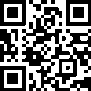 или  в Личном кабинете ЕПГУ (Едином портале государственных и муниципальных услуг) (https://www.gosuslugi.ru/landing/nalog).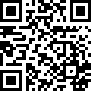           Через Единый портал государственных и муниципальных услуг (ЕГПУ) также возможно представление в электронном виде деклараций 3 – НДФЛ.            Напоминаем, что для получения налоговых вычетов при покупке жилья,  за лечение, обучение и иных декларацию можно подать в любое время в течение года.